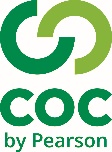 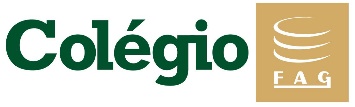 ATIVIDADE 01 – SEA ANIMALS.WATCH THE VIDEO ABOUT SEA ANIMALS AND REPEAT IT’S NAMES:ASSISTA O VIDEO SOBRE ANIMAIS QUE VIVEM NO MAR E REPITA OS RESPECTIVOS NOMES:https://www.youtube.com/watch?v=Oxw6FoUNeT4NOW, IN A PIECE OF PAPER DRAW YOUR FAVORITE SEA ANIMAL, USE YOUR CRIATIVTY AND WHAT YOU HAVE AT HOME, USE MARKERS, INK, CRAYONS OR COLORING PENCILS.AGORA, EM UM PEDAÇO DE PAPEL DESENHE SEU ANIMALS QUE VIVE NO MAR FAVORITO, USE SUA CRIATIVIDADE E O QUE VOCE TEM EM CASA, USE CANETINHA, TINTA, GIZ OU LÁPIS DE COR.AQUI TEMOS ALGUNS EXEMPLOS QUE PODEM TE AJUDAR.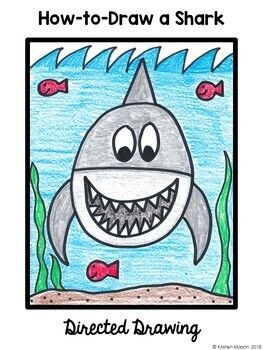 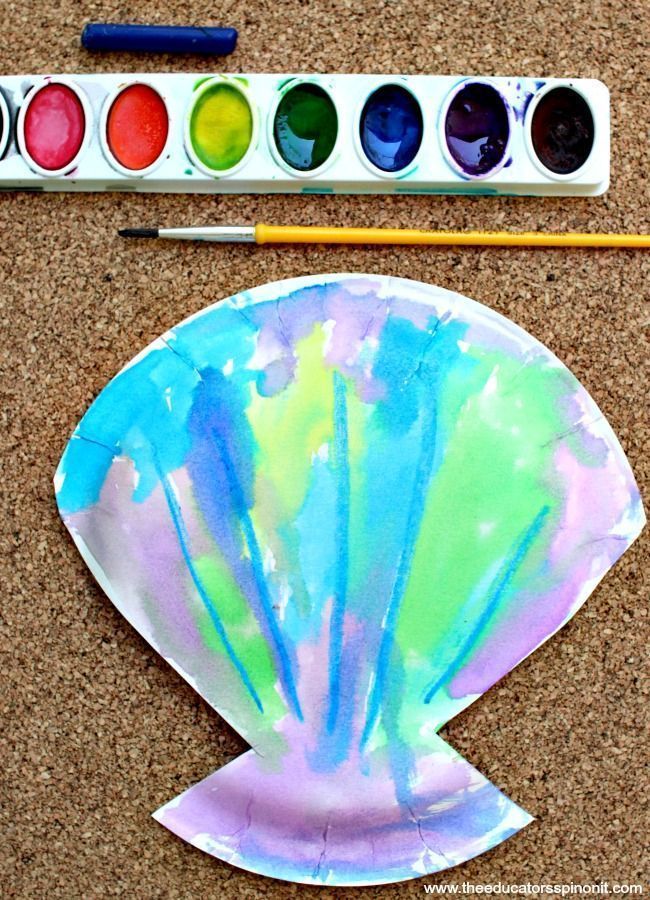 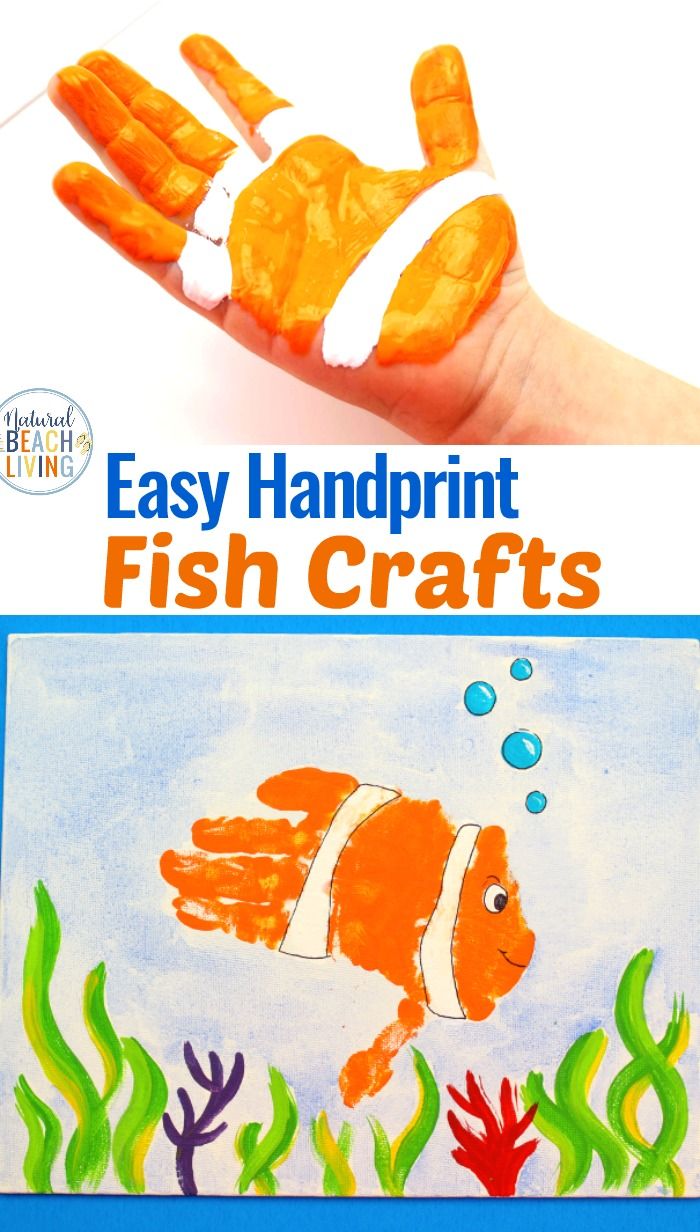 